AntibiotiquesRéponses aux quiz antibiotiques mythes ou réalités 
Document complémentaire élève 1 (DCE1)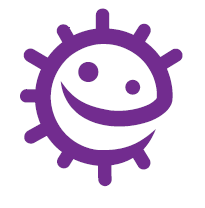 En France on consomme beaucoup d’antibiotiques par rapport aux autres pays européensRéponse : VraiLa France se situe parmi les pays les plus gros consommateurs d’antibiotiques en Europe.Les antibiotiques peuvent tuer les virusRéponse : FauxLes antibiotiques ne peuvent être utilisés que pour traiter les infections bactériennes en raison des différences de structure entre bactéries et virus. Les antibiotiques ont pour cible certaines parties spécifiques des bactéries, par exemple leur paroi, ou des portions de ribosome seulement présentes dans les bactéries. Ils ne sont donc efficaces que contre les infections bactériennes.Les antibiotiques sont efficaces contre le rhume et la grippeRéponse : FauxLe rhume et la grippe sont des infections dues à des virus, les antibiotiques ne sont donc pas efficaces puisqu’ils n’agissent que sur les bactéries.La surconsommation d’antibiotiques les rend inefficacesRéponse : VraiPlus on utilise d’antibiotiques, plus les bactéries deviennent résistantes.L’utilisation des antibiotiques lorsqu’ils ne sont pas nécessaires, comme par exemple lors d’une infection virale, augmente la pression de sélection sur les bactéries, qui mettent en œuvre des mécanismes de défense contre les antibiotiques, ce qui amène la multiplication des résistances bactériennes.En cas d’infection grave, le traitement antibiotique ne parvient pas à les détruire, ce qui se traduit par une maladie prolongée et un risque de mortalité accru.La prise d’antibiotiques entraîne souvent des effets secondairesRéponse : VraiLa prise d’antibiotiques peut entraîner des effets secondaires et en particulier de la diarrhée parce que certains antibiotiques détruisent aussi notre flore intestinale normale qui participe à la digestion des aliments.Il est inutile de finir son traitement antibiotique si on se sent mieuxRéponse : FauxIl faut toujours prendre les antibiotiques conformément à la prescription du médecin et bien prendre le traitement complet. Si on ne termine pas tout son traitement, l’infection peut n’avoir pas été complètement éliminée. En ne prenant pas la dose prescrite ou en diminuant les doses, on apporte moins d’antibiotiques dans la zone infectée. Ces concentrations plus faibles peuvent faciliter la multiplication de souches résistantes.Il existe des tests pour savoir si une angine est bactérienne ou viraleRéponse : VraiLes médecins et les pharmaciens peuvent réaliser un test rapide d’orientation diagnostique (TROD), simple et fiable en faisant un prélèvement de gorge indolore pour savoir si l’infection est d’origine bactérienne ou virale. L'angine est virale dans environ 2/3 des cas. Il existe également des TROD pour la grippe et le COVID 19.On peut garder des antibiotiques non utilisés lors de la dernière prescription pour les prendre une prochaine foisRéponse : FauxOn ne doit pas garder chez soi d’antibiotiques restants : si on a bien pris son traitement complet, conformément à la prescription, il ne doit pas en rester. S’il en reste quand même, il faut les porter à la pharmacie qui les détruira.On ne doit pas partager les antibiotiques qui vous ont été prescritsRéponse : VraiChaque prescription d’antibiotique est personnelle et spécifique du type d’infection dont on est atteint. Les antibiotiques prescrits pour une infection ne seront donc probablement pas efficaces pour une autre.Prendre des antibiotiques affaiblit le système immunitaireRéponse : FauxLa plupart des antibiotiques n’ont pas d’effet néfaste sur le système immunitaire, et ne diminuent donc pas la capacité à combattre de futures infections. Les antibiotiques sont fabriqués pour cibler des bactéries, en les tuant ou en ralentissant leur multiplication.Ce n’est pas l’organisme qui devient résistant aux antibiotiques, ce sont les bactéries qui le deviennent par des mutations génétiques.Des personnes en bonne santé peuvent héberger des bactéries résistantes aux antibiotiques.Réponse : VraiOn peut abriter, en particulier dans son intestin, des bactéries résistantes aux antibiotiques que l’on soit malade ou en bonne santé. Les bactéries résistantes aux antibiotiques peuvent être facilement transmises à d’autres personnes par contact direct (mains non lavées, objets ou surfaces sales, selles) ou indirect (éternuements, toux).Il est de la responsabilité de chacun d’entre nous d’aider à lutter contre la résistance aux antibiotiques.L’utilisation des antibiotiques chez les animaux est la principale cause de résistance aux antibiotiques observée aujourd’hui.Réponse : FauxL’utilisation des antibiotiques dans l’alimentation animale pour promouvoir leur croissance est interdite dans l’UE depuis 2006, en raison de l’inquiétude liée à l’augmentation de la résistance.De plus en plus des preuves scientifiques suggèrent que la résistance aux antibiotiques chez l’être humain est essentiellement due à la consommation des antibiotiques par les humains plutôt que par les animaux. En France, l’utilisation des antibiotiques chez l’animal a son propre plan d’action nationale (Plan Ecoantibio depuis 2011) avec de bons résultats. En 2023, on constate une diminution de 52% de l’exposition des animaux aux antibiotiques depuis 2011.L’utilisation des antibiotiques dans les hôpitaux est la principale cause de la résistance observée aujourd’huiRéponse : FauxLes hôpitaux ne sont pas responsables de l’utilisation élevée d’antibiotiques chez l’être humain. En 2018, plus de 90% de tous les antibiotiques consommés étaient prescrits en ville Prévenir la transmission des infections courantes, grâce au lavage des mains (et d’autres gestes barrières) et à la vaccination, contribue à diminuer le risque de résistance aux antibiotiquesRéponse : VraiLe lavage des mains plusieurs fois dans la journée, à l’eau et au savon, ou avec une solution hydro-alcoolique, est le meilleur moyen de se protéger et de protéger les autres contre un grand nombre d’infections et cela évite donc des traitements d’antibiotiques inutiles. De plus les bactéries résistantes aux antibiotiques peuvent se transmettre d’une personne à une autre comme n’importe quel type de bactérie, par contact avec la peau ou les surfaces où des bactéries sont présentes.Les vaccins, en protégeant contre une infection, permettent de diminuer l’utilisation des antibiotiques.En général, lorsqu’on a une infection respiratoire, il faut éviter les contacts avec les autresRéponse : VraiPour éviter de contaminer son entourage, il est préférable de :Ne pas embrasser les autres personnes, et en particulier les plus fragiles (bébés, personnes âgées, personnes malades);Ne pas se rendre chez des amis, de la famille;Ne pas fréquenter les lieux publics;Ne pas utiliser les transports en commun;Rester chez soi, si possible.